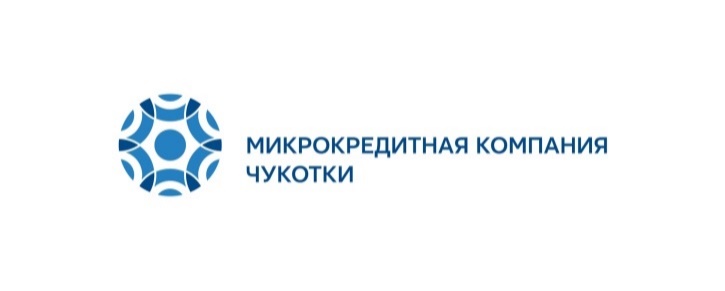 Автономная некоммерческая организация«Микрокредитная компания Чукотского автономного округа»ПРАВЛЕНИЕ  «АНО МКК ЧУКОТКИ»:ЕДИНОЛИЧНЫЙ ИСПОЛНИТЕЛЬНЫЙ ОРГАН* субъектом персональных данных разрешена обработка персональных данных неограниченным кругом лиц, запретов не установленоПредседатель Правления:Гончарова Лариса Геннадьевна*Члены Правления:Кузьменко Оксана Станиславовна*Тюхтий Виктор Анатольевич*Кулик Николай Иванович*Федичкин Алексей Александрович*Шатрова Людмила Геннадьевна*ДиректорГурина Мария Николаевна*